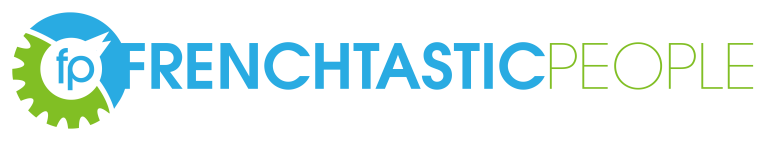 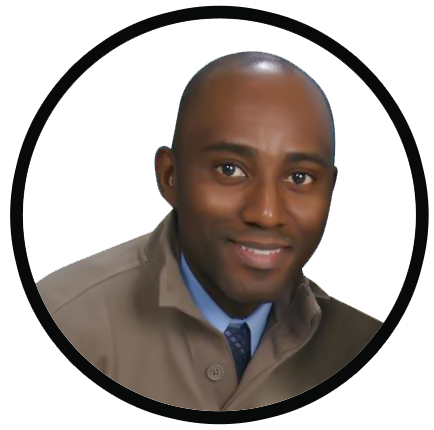 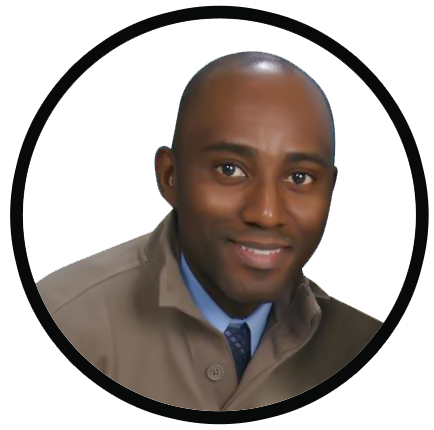 Brought to you by Herman KoutouanFounder, FrenchtasticPeople.com♦ Exercice 1 – Pronunciation – Écoutez attentivement et répétez après moi. (Listen to the audio track on the corresponding webpage and repeat the French words/expressions that you hear to the best of your abilities. You can post your own audio recordings in the Facebook support page for constructive criticism)Click And Enter Comments Here....................................................................................................................................................................................Click And Enter Comments Here.................................................................................................................................................................................... Click And Enter Comments Here....................................................................................................................................................................................♦ Exercice 2 – Spelling – Orthographe - Écoutez les mots et phrases suivants, et écrivez-les ci-dessous. (Test your French spelling skills! Listen carefully to the French words/sentences from the corresponding webpage, then write them correctly in the spaces provided below.) Comment s’écrit…?a. .................................................................................................................................................................................................................................b. .................................................................................................................................................................................................................................c. .................................................................................................................................................................................................................................d. .................................................................................................................................................................................................................................e. .................................................................................................................................................................................................................................f. .................................................................................................................................................................................................................................g. .................................................................................................................................................................................................................................h. .................................................................................................................................................................................................................................Click And Enter Comments Here....................................................................................................................................................................................Click And Enter Comments Here.................................................................................................................................................................................... Click And Enter Comments Here....................................................................................................................................................................................Click And Enter Comments Here....................................................................................................................................................................................♦ Exercice 3 – Dictation – Étapes : 1) Écoutez d’abord toute la dictée sans rien écrire. 2) Écrivez correctement les phrases que vous entendez. 3) À la fin, relisez votre dictée une dernière fois. (Listen first to the dictation without writing anything. 2) Write accurately the sentences you hear. 3) When finished, go over your sentences one last time) Click And Enter Comments Here....................................................................................................................................................................................Click And Enter Comments Here.................................................................................................................................................................................... Click And Enter Comments Here....................................................................................................................................................................................Click And Enter Comments Here....................................................................................................................................................................................pronunCiationEasyHardAlmost there1. le rouge à lèvres2. le savon 3. la brosse4. le fil dentaire5. le shampooing6. le rasoir 7. le dentifriceListen carefully, then write the French dictation below, in this columnTranslated text of the dictation......................................................................................................................................................................................................................................................................................................................................................................................................................................................................................................................................................................................................................................................................................................................................................................................................................................................